от 10 июня 2021 года									           № 633О внесении изменений в постановление администрации городского округа
 город Шахунья Нижегородской области от 03.04.2017 № 383 «О формировании муниципального проектного офиса»В связи с кадровыми изменениями администрация городского округа город Шахунья Нижегородской области  п о с т а н о в л я е т:    Внести изменения в постановление администрации городского округа город Шахунья Нижегородской области от 03.04.2017 № 383 «О формировании муниципального проектного офиса», изложив состав муниципального проектного офиса, осуществляющего общую координацию реализации приоритетных проектов (программ), а также решающего задачи по организации проектной деятельности в городском округе город Шахунья Нижегородской области, в новой редакции согласно приложению к настоящему постановлению.Настоящее постановление вступает в силу со дня его подписания.Начальнику общего отдела администрации городского округа город Шахунья Нижегородской области обеспечить размещение настоящего постановления на официальном сайте администрации городского округа город Шахунья Нижегородской области4. Контроль за исполнением настоящего постановления оставляю за собой.Глава местного самоуправлениягородского округа город Шахунья						          Р.В.КошелевПриложение №1к постановлению администрации городского округа город Шахунья Нижегородской областиот  10.06.2021 г. № 633Состав муниципального проектного офиса, осуществляющего общую координацию реализации приоритетных проектов (программ), а также решающего задачи по организации проектной деятельности в городском округе город Шахунья Нижегородской области(далее – муниципальный проектный офис)Руководитель муниципального проектного офиса:Кошелев Р.В. – глава местного самоуправления городского округа город Шахунья Нижегородской области.Заместитель руководителя муниципального проектного офиса:Дахно О.А. – председатель Совета депутатов городского округа город Шахунья Нижегородской области (по согласованию)Секретарь муниципального проектного офиса:Козлова Е.Л. – начальник управления экономики, прогнозирования, инвестиционной политики и муниципального имущества городского округа город Шахунья Нижегородской областиЧлены муниципального проектного офиса:Серов А.Д. – первый заместитель главы администрации городского округа город Шахунья Нижегородской области;Кузнецов С.А. – заместитель главы администрации городского округа город Шахунья Нижегородской области;Софронов Ю.А. – заместитель главы администрации, начальник управления по работе с территориями и благоустройству администрации городского округа город Шахунья Нижегородской области;Горева Н.А.. – начальник управления промышленности, транспорта, связи, ЖКХ, энергетики и архитектурной деятельности администрации городского округа город Шахунья Нижегородской области;Багерян А.Г. – начальник управления образования администрации городского округа город Шахунья Нижегородской области;Шамаков П.Н.. – начальник сектора по поддержке малого бизнеса и развитию предпринимательства администрации городского округа город Шахунья;Зубарева М.Е. – начальник финансового управления администрации городского округа город Шахунья Нижегородской области;Белов А.В. – начальник юридического отдела администрации городского округа город Шахунья Нижегородской области;Золотов С.Н. – главный врач государственного бюджетного учреждения здравоохранения Нижегородской области Шахунская центральная районная больница (по согласованию);Ельчанинова Т.В. – директор государственного бюджетного профессионального образовательного учреждения «Шахунский колледж аграрной индустрии» (по согласованию).____________________________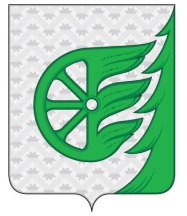 Администрация городского округа город ШахуньяНижегородской областиП О С Т А Н О В Л Е Н И Е